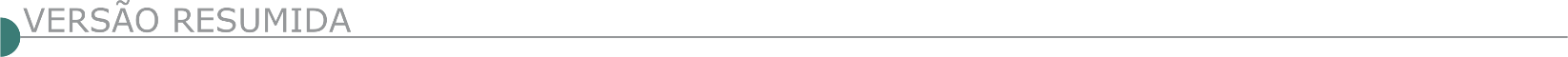 ESTADO DE MINAS GERAISPREFEITURA MUNICIPAL DE ALPINÓPOLIS - TOMADA DE PREÇOS 005/2023 ERRATA Objeto é: Contratação de empresa especializada para obras em canteiros no município de Alpinópolis localizados na Av. Gov. Valadares com a Av. Aureliano Chaves, canteiro e rotatória, rua Belo Horizonte parcialmente canteiro e rotatória e Av. Osvaldo Antônio Resende Reis canteiro total, conforme recurso de transferência da União referente a compensações financeiras pelas exploração de recursos naturais. O Protocolo e abertura dos envelopes ocorrerá no dia 25/10/2023 às 8h45min e 9h respectivamente. A Prefeitura Municipal informa aos interessados houve alteração do edital através de errata. A íntegra da Errata bem como o edital retificado encontram-se a disposiçãono site www.alpinopolis.mg.gov.br. PREFEITURA MUNICIPAL DE ARCOS - CONCORRENCIA PÚBLICA Nº 12/2023 - SRP PROCESSO LICITATÓRIO Nº427/2023- REGISTRO DE PREÇOS 160/2023 OBJETO: Concorrência Pública cujo objeto refere-se: Registro de preços para: contratação de empresa de engenharia especializada na prestação de serviços de manutenção predial e reformas sob demanda, com fornecimento de materiais, equipamentos e mão de obra para os prédios públicos do município de Arcos/MG. ABERTURA DA SESSÃO: Dia 06/11/2023 as 13:30horas.LOCAL: Departamento de Licitações e Contratos, situado à Rua Getúlio Vargas, nº 228 - centro - Arcos/MG CONSULTAS AO EDITAL:Na internet, no site www.arcos.mg.gov.br ou no Departamento de Licitações e Contratos supracitado ESCLARECIMENTOS:e-mail: arcoslicita@arcos.mg.gov.br, telefone: (37) 3359-7905. Departamento de Licitações e Contratos supracitado.PREFEITURA MUNICIPAL DE CAMPESTRE - PROCESSO LICITATÓRIO 094/2023 TOMADA DE PREÇOS 002/2023. Torna pública a instauração do Processo Licitatório 094/2023 – Tomada de Preços 002/2023, que tem por finalidade selecionar e contratar, sob o regime de empreitada por menor preço global, empresa especializada para execução de obras de sinalização viária horizontal no município de Campestre/MG, com o fornecimento de mão de obra e materiais necessários para a perfeita e completa execução do objeto, nos termos do Edital e Anexos. Prazo máximo para protocolo de envelopes proposta e documentação: 25/10/2023, ás 13:00 h, na sede da Prefeitura Municipal de Campestre, situada à rua Cel. José Custódio, 84. Retirada edital: www.campestre.mg.gov.br. PREFEITURA MUNICIPAL DE CAMPO AZUL - PROCESSO 079/2023, TOMADA DE PREÇOS 007/2023. Município de Campo Azul/MG torna público o Processo 079/2023, Tomada de Preços 007/2023. Objeto: contratação de empresa especializada para prestação de serviços na construção de quadra poliesportiva na escola municipal José pereira da cruz na vila são José município de campo azul/MG. Contrato de repasse nº: 917805/2021/cidadania/caixa. Menor Preço empreitada Global. Sessão 26/10/2023, as 09h00min. Local: Departamento de Licitações/ Prefeitura Municipal, na Avenida João Antônio de Almeida, nº 518, Centro, Campo Azul/MG. Informações E-mail: licitacazul@gmail.com; Telefone: (38) 3231-8101. Site: www.campoazul.mg.gov.br. PREFEITURA MUNICIPAL DE CANAÃ - AVISO DE LICITAÇÃO - TOMADA DE PREÇO Nº 007/2023 O Município de Canaã/MG, torna público que fará licitação na modalidade Tomada de Preços nº 007/2023, Processo Licitatório nº 068/2023 - Objeto: Contratação de empresa para execução de obras de pavimentação de vias urbanas no município de Canaã, conforme Contrato de Repasse Nº 920232/2021/MDR/CAIXA. Data para credenciamento dos licitantes: Dia 24/10/2023 às 08h30min - Data de abertura da sessão: Dia 24/10/2023 às 08h30min - A cópia integral do edital encontra-se a disposição dos interessados na Sala da Comissão de Licitações no endereço Praça Arthur Bernardes, 82 - Centro – Canaã/MG, CEP: 36.592- 000 e no site oficial www.canaa.mg.gov.br – Maiores informações: e-mail: licitacaocanaa01@gmail.com, telefone: (31) 3892-1154. PREFEITURA MUNICIPAL DE CARANAÍBA EXTRATO DO EDITAL DE TOMADA DE PREÇOS Nº 008/2023 O município de Caranaíba/MG torna público que fará realizar licitação na Modalidade Tomada de Preço, tipo “MENOR PREÇO” e Critério de Julgamento “MENOR PREÇO POR EMPREITADA GLOBAL”, sob a forma de execução indireta e regime de empreitada por preço global, tendo por finalidade a contratação de empresas do ramo da engenharia ou arquitetura e urbanismo, sob o regime de empreitada por preço global, para execução de obra de calçamento de morro no município de Caranaíba na comunidade de Três Pontes. Entrega dos envelopes será até às 10h no dia 24/10/2023. O Edital na integra poderá ser obtido através do site oficial do município www.caranaiba.mg.gov.br ou através do e-mail: licitacao@caranaíba.mg.gov.br. EXTRATO DO EDITAL DE TOMADA DE PREÇOS Nº 009/2023. O município de Caranaíba/MG torna público que fará realizar licitação na Modalidade Tomada de Preço, tipo “MENOR PREÇO” e Critério de Julgamento “MENOR PREÇO POR EMPREITADA GLOBAL”, sob a forma de execução indireta e regime de empreitada por preço global, tendo por finalidade a contratação de empresas do ramo da engenharia ou arquitetura e urbanismo, sob o regime de empreitada por preço global, para execução de obra de calçamento de morro no município de Caranaíba na Comunidade Amora. Entrega dos envelopes será até às 13h no dia 24/10/2023. O Edital na integra poderá ser obtido através do site oficial do município www.caranaiba.mg.gov.br ou através do e-mail: licitacao@caranaíba.mg.gov.br. PREFEITURA MUNICIPAL DE ITAMBÉ DO MATO DENTRO - CONCORRÊNCIA ELETRÔNICA N° 002/2023 Torna-se público a Concorrência Eletrônica nº 002/2023 cujo objeto é a Contratação de empresa especializada em execução de pavimentação de vias públicas em bloquetes sextavados no município de Itambé do Mato Dentro/MG, conforme projetos, memoriais descritivos, planilhas orçamentarias e demais especificações técnicas previstas no edital e anexos. Abertura: 26/10/2023 as 09h30min. Site para realização do pregão: www.licitanet.com.br. O Edital e seus anexos estarão à disposição dos interessados no site www.itambedomatodentro.mg.gov.br, no site www.licitanet.com.br, no Portal Nacional de Compras Públicas (https://www.gov.br/pncp/pt-br), poderá ser solicitado pelo e-mail: licitacoes@itambedomatodentro.mg.gov.br. Quaisquer informações poderão ser obtidas pelos telefones (31) 3500-1699, opção 4. UNIVERSIDADE FEDERAL DE JUIZ DE FORA -  RDC ELETRÔNICO Nº 3/2023 - UASG 153061 Nº PROCESSO: 23071.008268/2023. Objeto: Contratação de empresa de engenharia e/ou arquitetura para a retomada e finalização da obra da Unidade Santa Rita, da UFJF, campus Governador Valadares na cidade de Governador Valadares/MG, conforme condições, quantidades e exigências estabelecidas em edital e seus anexos.. Total de Itens Licitados: 1. Edital: 04/10/2023 das 08h00 às 12h00 e das 14h00 às 17h59. Endereço: Rua São Paulo, 745, Centro - Governador Valadares/MG ou https://www.gov.br/compras/edital/153061-99-00003-2023. Entrega das Propostas: a partir de 04/10/2023 às 08h00 no site www.gov.br/compras/pt-br/. Abertura das Propostas: 26/10/2023 às 14h00 no site www.gov.br/compras/pt-br/.PREFEITURA MUNICIPAL DE NANUQUE/MG - AVISO DE LICITAÇÃO TOMADA DE PREÇO 010/2023O Município de Nanuque/MG, por intermédio da sua CPL, torna público que estará realizando licitação na modalidade de Tomada de Preços Nº 010/2023, para fins contratação de empresa para pavimentação em bloquete sextavado da rua Espirito Santo- Bairro: Vila Nova- Nanuque/MG. A sessão será realizada no dia às 9:00 horas do dia 25 de outubro de 2023. O Edital poderá ser obtido no endereço www.nanuque.mg.gov.br. PREFEITURA MUNICIPAL DE PRATÁPOLIS PREGÃO PRESENCIAL: 80/2023 - PROCESSO ADMINISTRATIVO Nº 240/2023 – PREGÃO PRESENCIAL: 80/2023 torna público para conhecimento dos interessados que estará abrindo sessão de licitação para às 13h30min do dia 23 de outubro de 2023, para recebimento das propostas e documentações, cujo critério de julgamento será o de ―MENOR POR TONELADA‖ tendo como objeto: Objeto: Registrar preço para contratação de pessoa jurídica para fornecimento parcelado de 500 toneladas de massa asfáltica visando a execução de tapa buraco em diversas ruas município de Pratápolis - MG, incluindo transporte, preparação do buraco, pintura de ligação com asfalto e preenchimento com massa asfáltica tipo CBUQ - concreto betuminoso usinado à quente. O Edital está à disposição dos interessados no portal da transparência no site www.pratapolis.mg.gov.br podendo ser solicitado pelo e-mail licitacaopratapolis@hotmail.com. PREFEITURA MUNICIPAL  DE RIO CASCA - TOMADA DE PREÇOS Nº 004/2023. O Município de Rio Casca –MG, torna público para conhecimento dos interessados que fará realizar licitação, no dia 25 de outubro de 2023 às 08:30 horas, para contratação de empresa para execução de obras de construção da edificação do CMEI Lar Menino Jesus, no município de Rio Casca/MG, com pagamento de recursos provenientes da Justiça Federal - Seção Judiciária do Estado de Minas Gerais 12ª Vara Federal Cível e Agrária da SJMG PJE n° 1026867-93.2020.4.01.3800 - “Caso Samarco” (Desastre De Mariana) Decisão Ações de Fortalecimento da Educação Pública Municipal - Programa Agenda Integrada Rio Casca/ MG. Maiores informações poderão ser obtidas pelo telefone do setor de licitações 31 3871-1545. PREFEITURA MUNICIPAL  DE RIO MANSO - TOMADA DE PREÇOS 006/2023A Prefeitura de Rio Manso/MG, torna público que realizará Processo Licitatório 257/2023, Tomada de Preços 006/2023, cujo objeto é a Contratação de empresa para pavimentação poliédrica de morros em estradas vicinais do Município de Rio Manso, conforme Contrato de Repasse Nº. 911540/2021/MDR/CAIXA, celebrado entre o Ministério do Desenvolvimento Regional e o Município de Rio Manso. A sessão ocorrerá no dia 25/10/2023, às 09h00. Informações Telefax: (31) 3573 1120. Edital disponível em www.riomanso.mg.gov.br. PREFEITURA MUNICIPAL  DE RIO VERMELHO - PROCESSO LICITATÓRIO Nº 073/2023- TOMADA DE PREÇOS Nº 009/2023O Município de Rio Vermelho/MG, por meio de sua Comissão Permanente de Licitação, torna público o ato de retificação da Tomada de Preços nº009/2023, Objeto: contratação de empresa para prestação de serviços de construção de uma unidade básica de saúde –tipo T2T, no Município De Rio Vermelho/MG (continuação da obra).Tal medida foi tomada em razão dos questionamentos apresentados pela empresa Js Empreendimentos E Construções Ltda., e das respostas/esclarecimentos fornecidos pelo Departamento de Engenharia do município, que declarou que os orçamentistas identificaram de fato um erro na planilha, acarretando em uma alteração de item e consequentemente, do valor.Diante da necessidade de assegurar a transparência, lisura e equidade do processo licitatório, a Administração Municipal reabre o prazo de julgamento.Nova Data de Abertura: 24/10/2023 às 08:00. As demais cláusulas do edital permanecem inalteradas. Maiores esclarecimentos e o edital retificado junto aos demais documentos estarão disponíveis através do e-mail licitar@riovermelho.mg.gov.br e no site www.riovermelho.mg.gov.br.PREFEITURA MUNICIPAL  DE SANTA CRUZ DO ESCALVADO-MG  - AVISO DE LICITAÇÃO Nº 125/2023. Município de Santa Cruz do Escalvado-MG, torna público, para conhecimento dos interessados que fará realizar licitação na modalidade de omada de Preço nº 020/2023, no dia 06 de novembro de 2023, às 9h, Contratação de empresa para execução da 1ª Etapa de revisão da rede de abastecimento de água do Distrito de São José, no município de Santa Cruz do Escalvado-MG, de acordo com a planilha orçamentária, memorial descritivo e cronograma físico financeiro anexo ao processo. Maiores informações pelo telefone (31) 3883-1153, do Setor de Licitação. PREFEITURA MUNICIPAL  DE SEM-PEIXE AVISO DE LICITAÇÃO. TOMADA DE PREÇO 013/2023 Objeto: contratação de empresa para execução de obra de implantação de ponte na estrada vicinal, na Comunidade Jacutinga. Para mais informações: Sala de Licitações, Prefeitura Municipal de Sem Peixe, Rua José Antônio Nascimento, nº 440-B, Centro – CEP 35.441-000, tel. (31) 3857-5158. Edital disponível de segunda a sexta-feira, das 08:00 às 11:00 e de 12:30 às 17:00 horas na sede da Prefeitura Municipal. DISTRITO FEDERALCOMPANHIA URBANIZADORA DA NOVA CAPITAL DO BRASIL DIRETORIA ADMINISTRATIVA DEPARTAMENTO DE COMPRAS AVISO DE LICITAÇÃO PROCEDIMENTO LICITATÓRIO ELETRÔNICO Nº 008/2023DECOMP/DA – do tipo menor preço modo de disputa aberto, para contratação de empresa especializada para a execução das obras de reforma e ampliação do Pronto Socorro, incluso construção de nova subestação do Hospital Regional de Brazlândia – HRBZ, situado na Área Especial 06, no Setor Tradicional, em Brazlândia - DF, devidamente especificado no Projeto Básico e no Edital e seus anexos-Valor estimado da contratação R$ 22.904.742,99 - Processo nº 0011200029206/2021-14. Data e horário da licitação: 31 de outubro de 2023 - às 9h. O Departamento de Compras da NOVACAP torna público que realizará a licitação acima e que o Edital e seus anexos poderão ser retirados exclusivamente nos sites www.licitacoese.com.br e www.novacap.df.gov.br. Contatos e informações: telefones nº (061) 3403-2321 ou (061) 3403-2322 e e-mail dilic@novacap.df.gov.br. DNIT - DIRETORIA DE INFRAESTRUTURA RODOVIÁRIA - RDC ELETRÔNICO Nº 452/2023-00 - UASG 393003 Contratação Integrada de empresa para elaboração dos projetos básico e executivo e execução das obras e demais operações necessárias e suficientes para a construção da Ponte sobre o Rio São Francisco entre os municípios de Penedo/AL e Neópolis/SE, na rodovia BR349/AL. EDITAL E INFORMAÇÕES: O Edital estará disponível na data provável de 13/10/2023 no DNIT - Coordenação-Geral de Cadastro e Licitações no endereço: SAN, Quadra 03 Bloco "A" - Mezanino Sul- Brasília/DF - Fone: (0xx61) 3315-4156 ou por meio dos sítios: www.dnit.gov.br ou www.gov.br/compras/pt-br/. A divulgação do edital, na data prevista acima, está condicionada à análise da Minuta do Edital e da Minuta do Contrato pela Procuradoria Federal Especializada, e à aprovação da licitação pela Diretoria Colegiada do DNIT.ESTADO DA BAHIADNIT - SUPERINTENDÊNCIA REGIONAL NA BAHIA AVISO DE LICITAÇÃO RDC ELETRÔNICO Nº 465/2023 - UASG 393027 Nº Processo: 50605003519201846.Objeto: Contratação de empresa para execução de serviços de implantação da passarela para pedestres, sobre a rodovia BR 242/BA.. Total de Itens Licitados: 1. Edital: 06/10/2023 das 08h00 às 12h00 e das 13h00 às 17h00. Endereço: Rua Artur Azevedo Machado 1225 3º Andar, Stiep - Salvador/BA ou https://www.gov.br/compras/edital/393027-99-00465-2023. Entrega das Propostas: a partir de 06/10/2023 às 08h00 no site www.gov.br/compras/pt-br/. Abertura das Propostas: 06/11/2023 às 10h00 no site www.gov.br/compras/pt-br/.PREFEITURA MUNICIPAL DE ILHÉUS AVISO DE LICITAÇÃO REGIME DIFERENCIADO DE CONTRATAÇÃO - RDC ELETRÔNICO Nº 1/2023 Objeto: CONSTRUÇÃO DE 01 (UMA) CRECHE NO BAIRRO NOSSA SENHORA DA VITÓRIA, NO MUNICÍPIO DE ILHÉUS, BAHIA, por menor preço global. Sessão: www.licitacoese.com.br, nº 1022145. Data da sessão: 30/10/2023. Horário: 11h. Horário de Brasília. Edital e demais informações no http://transparencia.ilheus.ba.gov.br/licitacoes, na sede e T: (73) 3234 3541 e 3234 3539.ESTADO DO ESPÍRITO SANTO CESAN - AVISO DE LICITAÇÃO CESAN N° 025/2023 PROTOCOLO Nº 2023.009101 A Companhia Espírito Santense de Saneamento - CESAN, torna público que fará realizar licitação, cujo objeto é a CONTRATAÇÃO DE EMPRESA PARA EXECUÇÃO DE OBRAS E SERVIÇOS DE AMPLIAÇÃO DO SISTEMA DE ABASTECIMENTO DE ÁGUA PARA O CENTRO ESTADUAL DE EDUCAÇÃO TECNOLÓGICA E COMUNIDADE DE ARREPENDIDO, MUNICÍPIO DE AFONSO CLAUDIO, NESTE ESTADO. Abertura: dia 01/11/2023 às 09h00min. Início da Sessão de Disputa: dia 01/11/2023 às 09h30min. O Edital e seus anexos encontram-se disponíveis para download nos sites: www.cesan.com.br e www.licitacoes-e.com.br. Poderão também ser retirados na CESAN, no endereço: Rua Nelcy Lopes Vieira, s/nº, Ed. Rio Castelo, Jardim Limoeiro, Serra, ES, CEP 29164-018, CEP 29164-018, de 2ª a 6ª feira (dias úteis), das 08h00min às 11h30min e das 13h00min às 16h30min. O cadastro da proposta deverá ser feita no site www.licitacoes-e.com.br, antes da abertura da sessão pública. Informações através do E-mail licitacoes@cesan.com.br ou Tel.: 0xx (27) 2127-5119. ESTADO DE GOIÁSCOMPANHIA DE DESENVOLVIMENTO ECONÔMICO DE GOIÁS - CODEGO - AVISO DE LICITAÇÃO LICITAÇÃO DESTINADA À LIVRE CONCORRÊNCIA - MODO DE DISPUTA ABERTO Nº 002/2023, NA FORMA DE CONDUÇÃO PRESENCIAL, CONFORME SEGUE: PROCESSO SEI Nº 202300031001937.A Companhia de Desenvolvimento Econômico de Goiás - CODEGO, com sede na Avenida 85, nº 1.593, esq. com Al. Ricardo Paranhos, Setor Marista - Goiânia-GO - CEP: 74.160-010, por meio da Comissão de Licitação, torna público aos interessados, que fará realizar, em sessão pública, o Procedimento Licitatório Modo de Disputa Aberto nº 002/2023, na forma de condução PRESENCIAL, conforme segue: PROCESSO SEI nº 202300031001937. OBJETO: Contratação de empresa de engenharia para execução da obra e serviços de engenharia para Ampliação do Sistema de Abastecimento de Água do Distrito Agroindustrial de Anápolis - DAIA, englobando a construção de 02 reservatórios metálicos, sendo 01 reservatório metálico de 10.000m³, localizado na Estação de Tratamento de Água ETA e 01 reservatório metálico de 2.000m³, localizado no módulo 55 quadra 6A, execução de 01 estação elevatória de água tratada EEAT na área dos reservatórios elevados e 01 leito de secagem na ETA do Distrito. Recursos Financeiros: PRÓPRIOS. LOCAL: AUDITÓRIO DA CODEGO, no endereço acima citado. VALOR ESTIMADO: R$ 17.196.954,15 (Dezessete milhões, cento e noventa e seis mil, novecentos e cinquenta e quatro reais e quinze centavos). DATA DE ABERTURA: 20/12/2023 - HORÁRIO: 09h00min. O Edital e seus anexos encontram-se à disposição dos interessados na página: www.codego.com.br e as informações adicionais poderão ser obtidas junto à Comissão de Licitação, Telefone: (62) 3604-3104. https://diariooficial.abc.go.gov.br/. ESTADO DO MATO GROSSO SUPERINTENDÊNCIA REGIONAL EM MATO GROSSO - AVISO DE LICITAÇÃO PREGÃO ELETRÔNICO Nº 446/2023 - UASG 393020 Nº Processo: 50611002150202332. Objeto: Contratação de empresa especializada para Execução dos Serviços de Manutenção Rodoviária (Conservação/Recuperação) na Rodovia BR-163/MT, Trecho: Div. MS/MT - Div. MT/PA, Subtrecho: Entr. BR-251/MT-020(Contorno Norte de Cuiabá) - Entr. MT-400 (Sucurí), Segmento: km 25,50 ao km 35,00, Extensão: 9,50 km, CódigoSNV: 163CMT1015 - 163CMT1020 (Versão 202301B), conforme especificações técnicas, condições e quantitativos estabelecidos no Edital e seus Anexos.. Total de Itens Licitados: 1. Edital: 06/10/2023 das 08h00 às 12h00 e das 13h30 às 17h30. Endereço: Rua 13 de Junho, 1296, Centro Sul - Cuiabá/MT ou https://www.gov.br/compras/edital/393020-5-00446-2023. Entrega das Propostas: a partir de 06/10/2023 às 08h00 no site www.gov.br/compras. Abertura das Propostas: 23/10/2023 às 10h30 no site www.gov.br/compras. ESTADO DO MATO GROSSO DO SULDNIT - SUPERINTENDÊNCIA REGIONAL NO MATO GROSSO DO SUL AVISO DE LICITAÇÃO PREGÃO ELETRÔNICO Nº 422/2023 - UASG 393010 Nº Processo: 50619001344202341.Objeto: Contratação de empresa para Execução dos Serviços Necessários de Manutenção Rodoviária (Conservação/Recuperação) nas Rodovias BR-267/MS, Segmento: km 0,00 ao km 123,80, conforme condições, quantidades e exigências estabelecidas neste instrumento e seus anexos.. Total de Itens Licitados: 1. Edital: 05/10/2023 das 08h00 às 11h30 e das 13h30 às 17h00. Endereço: Rua Antonio Maria Coelho, 3099 - Bairro Jardim Dos Estados, - Campo Grande/MS ou https://www.gov.br/compras/edital/393010-5-00422-2023. Entrega das Propostas: a partir de 05/10/2023 às 08h00 no site www.gov.br/compras. Abertura das Propostas: 19/10/2023 às 10h00 no site www.gov.br/compras. Informações Gerais: HOME PAGE: https://www.gov.br/dnit/pt-br EDITAL:https://www.gov.br/dnit/ptbr/assuntos/licitacoes/superintendencias/editais-delicitacoes/ ESCLARECIMENTOS: scl.ms@dnit.gov.br. SUPERINTENDÊNCIA REGIONAL NO MATO GROSSO DO SUL AVISO DE LICITAÇÃO PREGÃO ELETRÔNICO Nº 423/2023 - UASG 393010 Nº Processo: 50619001345202395. Objeto: Contratação de empresa para Execução dos Serviços Necessários de Manutenção Rodoviária (Conservação/Recuperação) nas Rodovias BR-267/MS, Segmento: km 123,80 ao km 248,10, conforme condições, quantidades e exigências estabelecidas neste instrumento e seus anexos.. Total de Itens Licitados: 1. Edital: 06/10/2023 das 08h00 às 11h30 e das 13h30 às 17h00. Endereço: Rua Antonio Maria Coelho, 3099 - Bairro Jardim Dos Estados, - Campo Grande/MS ou https://www.gov.br/compras/edital/393010-5-00423- 2023. Entrega das Propostas: a partir de 06/10/2023 às 08h00 no site www.gov.br/compras. Abertura das Propostas: 23/10/2023 às 10h00 no site www.gov.br/compras. Informações Gerais: HOME PAGE: https://www.gov.br/dnit/pt-br EDITAL:https://www.gov.br/dnit/ptbr/assuntos/licitacoes/superintendencias/editaisdelicitacoes ESCLARECIMENTOS  scl.ms@dnit.gov.br.ETADO DO PARÁPREFEITURA MUNICIPAL DE BELÉM SECRETARIA MUNICIPAL DE COORDENAÇÃO GERAL DO PLANEJAMENTO E GESTÃO – SEGEP - AVISO DE LICITAÇÃO CONCORRÊNCIA Nº 8/2023 - SESAN A Prefeitura Municipal de Belém, através de sua Secretaria Municipal de Coordenação Geral do Planejamento e Gestão - SEGEP, com sede à Av. Governador José Malcher, n° 2110, Bairro de São Brás, por sua Comissão de Licitação, designada pelo Decreto Municipal nº 105.290/2022-PMB, torna público que, de ordem da Sra. Secretária Municipal de Saneamento, no dia 06/11/2023, às 09:00 hs, horário local, fará a Abertura da CONCORRÊNCIA Nº 08/2023, do tipo MENOR PREÇO POR LOTE, sob regime de execução indireta EMPREITADA POR PREÇO UNITARIO, visando a Contratação de pessoa jurídica especializada na execução dos PROJETO DE EXECUÇÃO DE SISTEMA VIÁRIO E DE DRENAGEM URBANA EM VIAS NO MUNICÍPIO DE BELÉM/PA, conforme quantidades e especificações constantes no Edital e seus Anexos. O Edital e seus anexos estarão à disposição para retirada gratuita nos sítios: www.gov.br/compras/pt-br e www.belem.pa.gov.br a partir do dia 04/10/2023. Local de realização: Auditório da SEGEP. Maiores informações sobre os dados constantes deste aviso poderão ser obtidas através do telefone funcional (91)3251-4503 / 98519-2868 ou pelo e-mail: cplcglsegep@gmail.com. ESTADO DO PARANÁSERVIÇO SOCIAL DO COMÉRCIO - SESC ADMINISTRAÇÃO REGIONAL DO PARANÁ AVISO DE LICITAÇÃO CONCORRÊNCIA N.º 124/23 OBJETO: Contratação de Empresa Especializada para Execução da Obra de Construção Civil da Unidade Integrada do Sesc Paraná e Senac Paraná no Município de Palmas/PR. ABERTURA DA SESSÃO PÚBLICA: 14 de Novembro de 2023. HORÁRIO: às 14h00 (Horário de Brasília). Os Instrumentos Convocatórios e seus Anexos estão à disposição das empresas interessadas no site do SESC PARANÁ www.sescpr.com.br/sesc-parana/licitacoes/, e no site do SENAC PARANÁ www.pr.senac.br/licitacoes/. ESTADO DO RIO GRANDE DO SULDNIT - SUPERINTENDÊNCIA REGIONAL NO RIO GRANDE DO SUL - AVISO DE LICITAÇÃO PREGÃO ELETRÔNICO Nº 438/2023 - UASG 393012 Nº Processo: 50610004593202378. Objeto: Contratação de empresa para Execução de Serviços de Manutenção (Conservação/Recuperação) nas Rodovias BR-158/RS, do km 0,00 ao km 3,30 e do km 330,40 ao km 444,70, com vistas a execução de Plano Anual de Trabalho e Orçamento - P.A.T.O, sob a coordenação da Superintendência Regional DNIT/RS.. Total de Itens Licitados: 1. Edital: 06/10/2023 das 08h00 às 12h00 e das 13h00 às 17h00. Endereço: Rua Siqueira Campos, 664, Centro - Porto Alegre/RS ou https://www.gov.br/compras/edital/393012-5-00438-2023. Entrega das Propostas: a partir de 06/10/2023 às 08h00 no site www.gov.br/compras. Abertura das Propostas: 19/10/2023 às 14h00 no site www.gov.br/compras. PREFEITURA MUNICIPAL DE ESTEIO AVISO DE LICITAÇÃO RDC ELETRONICO Nº 1/2023 Objeto: Contratacao de empresa de engenharia para elaboracao dos projetos basico e executivo, e execucao da obra de conclusao do viaduto de ligacao entre a Avenida Chaves Kroeff e a BR 448 - SMGG. Participacao: Ampla Participacao. Criterio de julgamento: menor preco, Empreitada por Preco Global. Forma de contratacao: Integrada. Modo de disputa: Aberto, Valor total estimado: Sigiloso. Garantia contratual: 5%. Prazo de execucao: 18 meses. Data e hora da abertura da sessao publica: no dia 27 de outubro de 2023 as 10:00 horas. Edital e Certame: www.gov.br/compras/pt-br. ESTADO DO RIO DE JANEIRODNIT - SUPERINTENDÊNCIA REGIONAL NO RIO DE JANEIRO -AVISO DE LICITAÇÃO PREGÃO ELETRÔNICO Nº 448/2023 - UASG 393019 Nº Processo: 50607000473/23-51. Objeto: Contratação de Empresa para Execução de Serviços de Eliminação de Pontos Críticos localizados na Rodovia: BR-354/RJ - Trecho: Div. MG/RJ - Entr. BR-116/RJ (Eng.º Passos); Subtrecho: ENTR BR-485 (DIV MG/RJ) - ENTR BR-116 (ENGENHEIRO PASSOS); Segmento: km 0,00 ao km 26,20; Extensão: 26,20 km; SNV 354BRJ061, a cargo do Departamento Nacional de Infraestrutura de Transportes -DNIT, sob a coordenação da Superintendência Regional no Estado do Rio de Janeiro - SRERJ/DNIT. Total de Itens Licitados: 1. Edital: 06/10/2023 das 08h00 às 12h00 e das 13h00 às 17h00. Endereço: Av. República do Chile, 230, 3º Andar, Centro - Rio de Janeiro/RJ ou https://www.gov.br/compras/edital/393019-5-00448-2023. Entrega das Propostas: a partir de 06/10/2023 às 08h00 no site www.gov.br/compras. Abertura das Propostas: 23/10/2023 às 15h00 no site www.gov.br/compras. ESTADO DE SÃO PAULOSABESP - AVISO DE LICITAÇÃO LIRGA - 02549/23 EXECUÇÃO DE OBRAS CIVIS DA REVERSÃO DOS ESGOTOS COLETADOS NA BACIA DO RIO CANOAS, BLOCOS II E III – ETES PAULISTANO I, PAULISTANO II,PALESTINA E SÃO FRANCISCO, COMPREENDENDO: TRAVESSIAS, REDES COLETORAS,COLETORES TRONCO, ESTAÇÕES ELEVATÓRIAS DE ESGOTO E LINHAS DE RECALQUE,NO MUNICÍPIO DE FRANCA/ SP, NO ÂMBITO DA COORDENADORIA DE EMPREENDIMENTOS NORTE – REN E UNIDADE DE NEGÓCIO PARDO E GRANDE – RG. Edital completo disponível para download a partir de 06/10/23 - www.sabesp.com.br/licitacoes - mediante obtenção de senha no acesso - cadastre sua empresa - Problemas c/ site, contatar fone (0**11) 3388-6984 ou informações Fone (0**16) 3712-2027. Envio das propostas a partir da 00h00 (zero) hora do dia 24/10/23 até às 09hs00 do dia 25/10/23 no site acima para empresas que possuam senha de acesso às 09hs01 do dia 25/10/23 será iniciada a sessão.PREFEITURA MUNICIPAL DE CAMPINAS AVISO DE LICITAÇÃO RDC ELETRÔNICO Nº 19/2023 PROCESSO ADMINISTRATIVO:PMC.2022.00105969-44-INTERESSADO:SECRETARIA MUNICIPAL DE TRANSPORTES Objeto:Elaboração de projeto executivo geométrico e execução de obras e serviços de sinalização viária, para implantação de aproximadamente 1,84 km de infraestrutura cicloviária, denominada Garcia - Londres, no Município de Campinas - Recebimento das Propostas:das 08h do dia 30/10/2023às 14h30min do dia 30/10/2023- Abertura das Propostas:a partir das 14h30min do dia 30/10/2023-Início da Disputa de Preços:a partir das 15h do dia 30/10/2 023-Disponibilidade do Edital:a partir de 04/10/2023, nos portais eletrônicos licitacoes-e.com.br e www.licitacoes.campinas.sp.gov.br. Esclarecimentos adicionais pelos telefones (19) 2116-0678, 2116-8518, 2116-8401 e 2116-0191.AVISO DE LICITAÇÃO RDC ELETRÔNICO Nº 20/2023 RDC Nº 20/2023-ELETRÔNICO-PROCESSO ADMINISTRATIVO:PMC.2022.00072261-63- INTERESSADO:SECRETARIA MUNICIPAL DE TRANSPORTESObjeto:Elaboração de projeto executivo geométrico e execução de obras e serviços de sinalização viária, para implantação de infraestrutura cicloviária denominada José Bonifácio x Mogi Guaçu no bairro Jd. Flamboyant - Campinas- Recebimento das Propostas:das 08h do dia 31/10/2023às 14h30min do dia 31/10/2023-Abertura das Propostas:a partir das 14h30min do dia 31/10/2023-Início da Disputa de Preços:a partir das 15h do dia 31/10/2023- Disponibilidade do Edital:a partir de 04/10/2023, nos portais eletrônicos www.licitacoese.com.br e www.licitacoes.campinas.sp.gov.br. Esclarecimentos adicionais pelos telefones (19) 2116-0678, 2116-8518, 2116-8401 e 2116-0191.PREFEITURA MUNICIPAL DE COSMÓPOLIS AVISO DE LICITAÇÃO CONCORRÊNCIA PÚBLICA Nº 11/2023Contratação de empresa para reforma da Rodoviária e revitalização da Praça das Paineiras, Praça Ulysses Guimarães e Praça Edmee Aparecida Garcia, com fornecimento de todos os materiais, mão de obra e equipamentos; ENCERRAMENTO: 08/11/2023 às 09:30 horas; ABERTURA: 08/11/2023 às 10:00 horas. O Edital completo poderá ser retirado no Setor de Compras e Licitações, à Rua Ramos de Azevedo, n.º 350, 3º Andar, Centro, Cosmópolis SP, de segunda à sexta - feira das 08:00 às 16:00 hs; através de solicitação no e-mail compras@cosmopolis.sp.gov.br/licitacosmopolis@gmail.com ou acesso à página www.cosmopolis.sp.gov.br.PREFEITURA MUNICIPAL DE ITAPUÍ AVISO DE ALTERAÇÃO CONCORRÊNCIA PÚBLICA Nº 2/2023 PROCESSO Nº 0243/2022 - EDITAL Nº 059/2023 Objeto: Contratação de empresa para execução de obras de Infraestrutura Urbana - Pavimentação Asfáltica em diversas ruas deste município de Itapuí/SP. Valor total estimado: R$ 6.081.317,57. Termo de Convênio nº 103456/2022, que entre si celebram o Estado de São Paulo, pela Secretaria de Desenvolvimento Regional, esta por sua Subsecretaria de Convênios com Municípios e Entidades Não Governamentais, eo Município de Itapuí. O edital foi alterado no item 2.1.3.3. As datas continuam as mesmas. Entrega dos envelopes de documentos, proposta e do credenciamento: Até o dia 07 de novembro de 2023, às 09:30 horas, no Centro Cultural Angelo Francisco Rota. O edital na íntegra encontra-se à disposição dos interessados no Setor de Licitações da Prefeitura, localizado na Praça da Matriz, nº 73, Centro, Itapuí/SP, no horário das 07:30 às 11:30 e das 13:00 às 17:00 horas e no site www.itapui.sp.gov.br. Esclarecimentos no local acima citado, pelo telefone (14) 3664.8040 ou ainda através do e-mail licitacao@itapui.sp.gov.br.PREFEITURA MUNICIPAL DE VARGEM GRANDE DO SUL AVISO DE LICITAÇÃO CONCORRÊNCIA Nº 4/2023 PROCESSO ADMINISTRATIVO LICITATÓRIO Nº 122/2023 Objeto: Execução de obras de implantação de tubulação PEAD, pelo Método Não Destrutível (pipe bursting ou direcional e ramais prediais), para abastecimento de água no Centro de Vargem Grande do Sul, Setores A, B, C e D, visando a dar continuidade do processo de combate as perdas de água, incluso todo o fornecimento de material, mão de obra e equipamentos, custeadas com recursos provenientes do Contrato de Financiamento n.º 0616.181-48 FINISA/CAIXA - Abertura: 06/11/2023 às 09:00 horas. Local: Departamento de Licitações e Compras, Praça Washington Luiz, 643 - Centro - Vargem Grande do Sul - SP. O edital estará disponível na página eletrônica https://vgsul.sp.gov.br/transparencia/compras-e-licitacoes/editais-delicitacao, podendo ainda ser solicitado através do e-mail grupo.licitacoes@vgsul.sp.gov.br, Maiores informações: (19) 3641-9029.- PUBLICIDADE -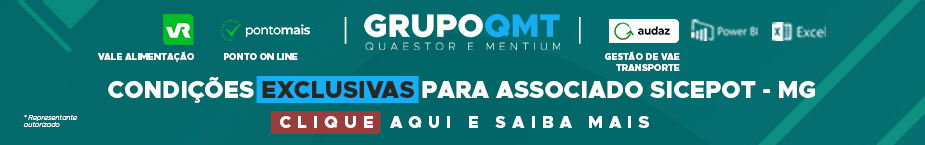 - PUBLICIDADE -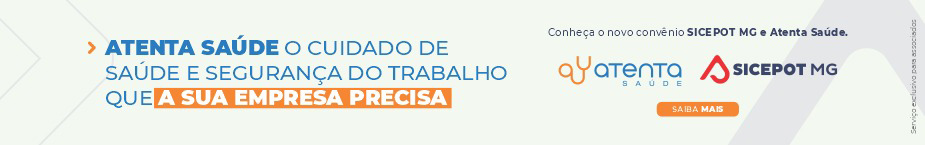 